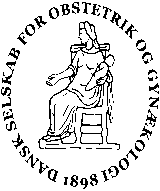 DSOGs bestyrelsesmødeBådehuset, Louisiana, Gammel Strandvej 13, HumlebækTorsdag 19.08 kl 10:00 – 16:30Referent 	Paul Axelsson		Ordstyrer 	Malou BarbosaAfbud: Sarah Berg (SB)Tilstede:Anna Aabakke(AA), Annemette W. Lykkebo (AML), Tine Greve (TG), Danny Svane (DS), Paul Axelsson (PA),  Lise Lotte Andersen (LLA), Anita Sylvest (AS), Britta Frederiksen-Møller (BFM), Frank Pedersen (FP), Malou Barbosa (MB), Niels Klarskov (NK), BP Beslutningspunkt	DP Diskussionspunkt	 IP InformationspunktGodkendelse af referat fra 11/6 (se dropboks)BPNyt fra FYGO (Foreningen af Yngre Gynækologer og Obstetrikere)UU (Undervisningsudvalget)
Der arbejdes på nyt logbog.net. Kommer snart opslag vedr. ledig stilling som delkursus leder for kommunikationskurset.
		EFU (Efteruddannelsesudvalget)
Arbejdes videre med efterårsmøde. 	
		Praktiserende gynækologer
 Der er sendt skema ud til en del af praktiserende gynækologer om de er interesserede i at deltage i uddannelse af specialæger og dette umiddelbart taget positivt imod og der ser ud til at det vil kunne lade sig gøre at have nok uddannelsessteder med. Regionerne betaler uddannelsessøgendes løn, speciallægen får ydelserne men må gå ned i tid. FP melder endeligt tilbage til efteråret. Kassereren 
EXPU (Ekspertuddannelse) udvalget forespørger om DSOG vil give en bevilling på 3500 kr, til afholdelse af møder. Bestyrelsen godkender dette.
ENTOG Exchange; DSOG har tidligere betalt flyrejse til op til 2 deltagere og ENTOG udvekslingen, men ikke til selve EBCOG kongress gebyr. Der kommunikeres videre med FYGO og ses på tidligere år.
Webmasteren
Stiles mod at udsende månedlige nyhedsbreve igen. Komme med overskrifter med link til opslagene, ikke en længere beretning i nyhedsbrevet. 
Webmaster skal have 1 uge til at lægge ting op, mails skal sendes til webmaster. Været tilfælde med ønske fra grupper om at der laves opslag om noget der har kort frist. Programmer til events må så være foreløbige hvis ikke de er klar 1 måned inden det afholdes.
SoMe og opslag, ikke sikkert alle ser opslag på facebook, Malou forsøger dog at få alle de vigtige ting på facebook. Sekretærerne 
NK: Snart udkast til program til forårsmødet 2022.Nyt fra formanden ink NFOG, FIGO, EBCOGAML: Covid og vaccination til gravide fyldt meget og kontakt til pressen. Kronik i UFL affødte mere opmærksomhed. Arbejde med patientmateriale etc klart på forhånd. SST holdt hastemøde 15. juli. Diskussion i pressen om vaccination og blødningsforstyrrelser. 
Sygeplejestrejke, lukning af fertilitetsklinikker. 
LVS møde, ligebehandling i sundhedsvæsenet. LVS har sammen med Danske Regioner lavet et projekt hvor 5 videnskabelige selskaber har fået sekretariats bistand til guidelinearbejde. Susanne Axelsen vil gerne have en beskrivelse af udfordringerne ved udarbejdelse og omkostninger ved guideline arbejde. LOGO (Ledende Overlæger i Gynækologi og Obstetrik) AML og LLA har udarbejdet et skriv om dette. Hovedsageligt anbefaling om sekretær bistand og en pulje til refusion af lønmidler, fx af tovholderene og speciallægerne som deltager. Foreslået at yngre læger skal have mulighed for at søge refusion til løn ved præsentation af guidelinen på selve Guideline møderne. 
Anbefalinger for svangreomsorgen skal snart sættes i tryk. 
Statement vedr. vulvakirurgi lige kommet tilbage i dag. 
Kommet en henvendelse vedr. arbejdsgruppe om Tvangsfjernelse, tilbudt at vi har et medlem med i gruppen. Slåes op på hjemmesiden.
Videnskabsteateret har lavet et teaterstykke der hedder ”I omstændigheder”, tilbud om deltagelse.  16. september, aftensforestilling forestillingen vises også på udvalgte sygehusene. Annonceres på hjemmesiden. 
Møde i Kirurgisk Forum den 9.9. kl 13-15 i Domus Medica. 
FIGO 2023 Paris. 
Nyt for næstformanden
Adverse events ved angusta. Forvirring vedrørende hvad skal indberettes, lægemiddelstyrelsen kontaktet for at præcisere hvad skal indberettes. Ikke fået svar endnu, der er rykket.
Styrelsen for Patienssikkerhed, World Safety day, LLA fundet foredragsholdere for at snakke om bivirkninger til angusta. Program ikke meldt ud endnu. Webinar. 	
Interview i JyllandsPosten om angusta. 
Opdatering af NKA ang igangsættelse. Man forventer der kommer udmelding i starten af efteråret. 
Region Syd har lavet samarbejdsaftale med Flensborg om overflytning af præmature børn ved kapacitetsproblemer pga sygeplejestrejken. Sag vedrørende barn der dør kort efter fødslen i Flensborg. Der laves en bekymringsbeskrivelse til Dansk Pædiatrisk Selskab. Der er allerede indkaldt til audit i Region Syd. 
Kodeudvalget har søgt om at holde et møde med pædiaterne, dette godkendt. Strategiseminar (se program i dropbox)Program diskuteret. Aftalt tovholdere på grupper som holder oplæg. Invitere flere med til grupperne, fx fra Professorkollegiet. Logistik diskuteret. 
FIGO General forsamlingOnline, 27 og 28. oktober afstemning fra 13.30 til 15. Anette Tønnes stiller op til vice-president  til en post i bestyrelsen. Der er kommet præsentation af de forskellige kandidater.AML, LLA, TG vil deltage og stemme via Zoom.Chief editor ActaGanesh vil gerne have en overgangsperiode til en arvetager. Der skal snart slåes en stilling op. EfterårsmødetMødeplan foreligger. Der kommer opslag om lidt. Malou har oprettet Safeticket.
Underholdning planlægges.
Besøg af Marie Søgaard. Hovedkursus lederHolder et oplæg om rollen som hovedkursusleder for kursisterne. 
Fortæller om hvordan gynækologisk ultralyd er ved at komme ind i målbeskrivelsen og forhåbentlig derefter en del af U-kurserne. 
Foreslået at der bliver lavet Podcasts med emner indenfor U-kurserne. Marie Søgaard vil melde tilbage om hvad DSOG kan hjælpe med i den forbindelse.
evt
Tilmelding til temadag sammen med jordmoderforeningen 13. oktober.